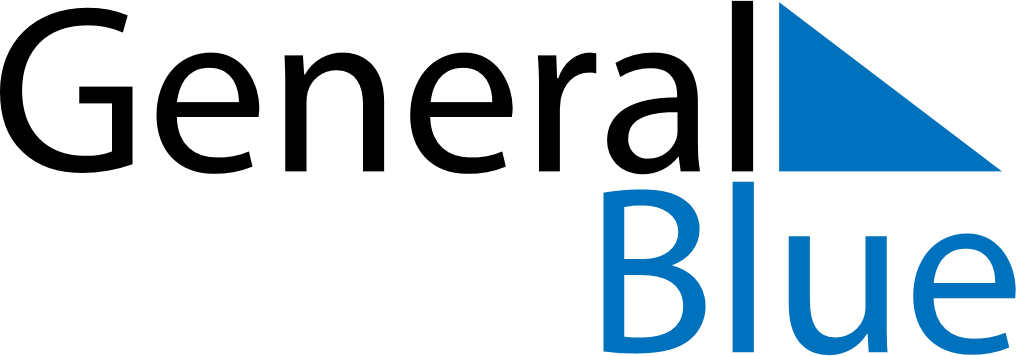 Weekly Meal Tracker June 4, 2023 - June 10, 2023Weekly Meal Tracker June 4, 2023 - June 10, 2023Weekly Meal Tracker June 4, 2023 - June 10, 2023Weekly Meal Tracker June 4, 2023 - June 10, 2023Weekly Meal Tracker June 4, 2023 - June 10, 2023Weekly Meal Tracker June 4, 2023 - June 10, 2023SundayJun 04MondayJun 05MondayJun 05TuesdayJun 06WednesdayJun 07ThursdayJun 08FridayJun 09SaturdayJun 10BreakfastLunchDinner